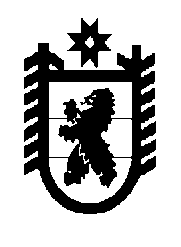 Совет Олонецкого городского поселения –представительный орган муниципального образованияПредседатель Совета Олонецкого городского поселенияРАСПОРЯЖЕНИЕот  11.01.2018г. №  1-рО созыве очередного заседания Совета       В соответствии со ст.26 Устава Олонецкого городского поселения, статьей 4 Регламента Совета, утвержденного решением от 06.10.2015г. № 171:Созвать очередное   заседание Совета 27 февраля  2018 г. в 10.00 часов.Место проведения заседания – актовый зал администрации района.Утвердить следующую повестку дня:1. Отчет главы Олонецкого городского поселения Минина Ю.И. о результатах своей деятельности и деятельности администрации городского поселения за 2017 год2. Отчет председателя Совета Олонецкого городского поселения Тихоновой В.В.  о результатах деятельности Совета депутатов за 2017 год.Председатель Совета Олонецкого городского поселения                                            В.В.Тихонова          